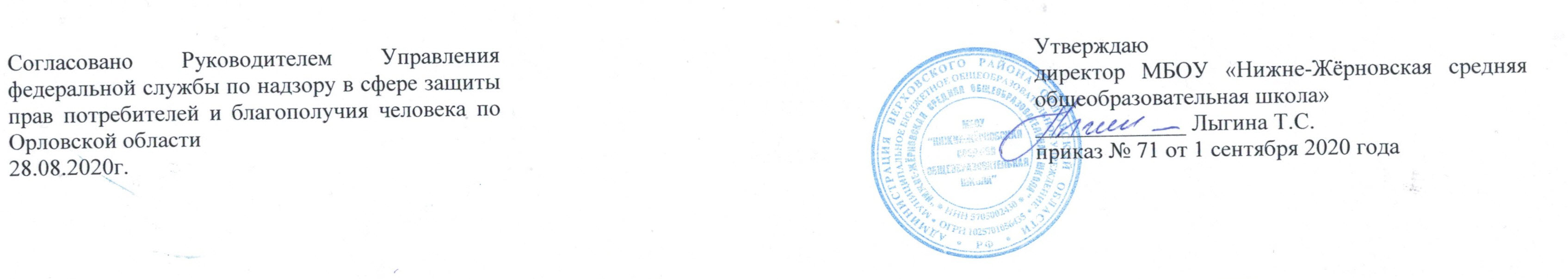 Примерное менюПримерное менюПримерное менюПримерное менюПримерное менюПримерное менюПримерное менюПримерное менюПримерное менюПримерное менюПримерное менюПримерное менюПримерное менюПримерное менюгорячего питания (завтраки) учащихся  7-11лет (1-4 кл) общеобразовательных  школ  в осенне-зимний периодгорячего питания (завтраки) учащихся  7-11лет (1-4 кл) общеобразовательных  школ  в осенне-зимний периодгорячего питания (завтраки) учащихся  7-11лет (1-4 кл) общеобразовательных  школ  в осенне-зимний периодгорячего питания (завтраки) учащихся  7-11лет (1-4 кл) общеобразовательных  школ  в осенне-зимний периодгорячего питания (завтраки) учащихся  7-11лет (1-4 кл) общеобразовательных  школ  в осенне-зимний периодгорячего питания (завтраки) учащихся  7-11лет (1-4 кл) общеобразовательных  школ  в осенне-зимний периодгорячего питания (завтраки) учащихся  7-11лет (1-4 кл) общеобразовательных  школ  в осенне-зимний периодгорячего питания (завтраки) учащихся  7-11лет (1-4 кл) общеобразовательных  школ  в осенне-зимний периодгорячего питания (завтраки) учащихся  7-11лет (1-4 кл) общеобразовательных  школ  в осенне-зимний периодгорячего питания (завтраки) учащихся  7-11лет (1-4 кл) общеобразовательных  школ  в осенне-зимний периодгорячего питания (завтраки) учащихся  7-11лет (1-4 кл) общеобразовательных  школ  в осенне-зимний периодгорячего питания (завтраки) учащихся  7-11лет (1-4 кл) общеобразовательных  школ  в осенне-зимний периодгорячего питания (завтраки) учащихся  7-11лет (1-4 кл) общеобразовательных  школ  в осенне-зимний периодгорячего питания (завтраки) учащихся  7-11лет (1-4 кл) общеобразовательных  школ  в осенне-зимний периодНеделя    1   День 1наименование блюдаМассаПищевые веществаПищевые веществаПищевые веществаЭнерг.Витамины (мг)Витамины (мг)Витамины (мг)Минеральные веществаМинеральные веществаМинеральные веществаМинеральные веществанаименование блюдапорции,гБЖУценностьВ1САЕСаРMgFeОмлет натуральный15016,225,22,13000,06-26,70,5664,8229122,5Горошек зеленый консервированный 601,920,123,96240,07260,010,04412,440,16Бутерброд с колбасой п/к15/203,43,97,277,50,02--0,22,7134,70,3Чай с сахаром с вит.С200-1456----12860,8Хлеб ржан.201,70,38,6460,05-10,55,52790,8Итого23,2229,5235,86503,50,202627,711,389289,435,74,56Неделя    1   День 2наименование блюдаМассаПищевые веществаПищевые веществаПищевые веществаЭнерг.Витамины (мг)Витамины (мг)Витамины (мг)Минеральные веществаМинеральные веществаМинеральные веществаМинеральные веществанаименование блюдапорции,гБЖУценностьВ1САЕСаРMgFeЗапеканка из творога соус слад.150/3026,5618,828,37390,30,10,70,09 1,35270335381Компот из фруктов с вит.С2001,1031,51250,020,0216,45440,8Фрукты св. (по сезону)1500,60,614,7570,50,0391570,32417143,3Итого28,2619,474,62585,80,15915,7223,541,65294356565,1Неделя    1   День 3наименование блюдаМассаПищевые веществаПищевые веществаПищевые веществаЭнерг.Витамины (мг)Витамины (мг)Минеральные веществаМинеральные веществаМинеральные веществаМинеральные веществанаименование блюдапорции,гБЖУценностьВ1САЕСаРMgFeОгурцы свежие или консервированные (по сезону)600,40,061,260,01210,0351050,2Сосиска  отварная809,820,20,42220,24000,420111,2121,44Каша гречневая1500,455,121,9135,30,124001,4218,611281,22,6Чай с сахаром и лимоном200-1456----12860,8Хлеб ржаной / пшеничный404,51,2201040,065--0,68,534,5140,8Итого15,1526,5657,5523,30,439212,4564,1275,7118,25,84Неделя    1   День 4наименование блюдаМассаПищевые веществаПищевые веществаПищевые веществаЭнерг.Витамины (мг)Витамины (мг)Минеральные веществаМинеральные веществаМинеральные веществаМинеральные веществанаименование блюдапорции,гБЖУценностьВ1САЕСаРMgFeСалат из свежей капусты или тушенная капуста (по сезону)600,9635,5252,80,029,65,520,227,633,690,48Тефтели с соусом 80/5011,210,113,21890,06214,1    -20,1128,817,891,06Макароны отв.1505,40,06301470,060,0200,8253690,9Хлеб ржаной / пшеничный404,51,2201040,065--0,68,534,5140,8Чай с сахаром с вит.С200-1456----12860,8Итого22,0614,3682,72548,80,20511,6219,621,693,2240,955,894,04Неделя    1   День 5наименование блюдаМассаПищевые веществаПищевые веществаПищевые веществаЭнерг.Витамины (мг)Витамины (мг)Минеральные веществаМинеральные веществаМинеральные веществаМинеральные веществанаименование блюдапорции,гБЖУценностьВ1САЕСаРMgFeИкра овощная или салат из свежих овощей (по сезону)601,44,67,878,00,0249,9401,922536,411,6436,4Котлета мясная, рубленная8011,369,110,41700,06-20,618,6103211,2Рис отварной 1503,65,237,62140,031,51577270,6Хлеб ржаной / пшеничный404,51,2201040,065--0,68,534,5140,8Чай с сахаром с вит.С200-1456----12860,8Итого20,8620,189,86220,1799,9424,6279,1258,979,6439,8Неделя    1   День 6наименование блюдаМассаПищевые веществаПищевые веществаПищевые веществаЭнерг.Витамины (мг)Витамины (мг)Минеральные веществаМинеральные веществаМинеральные веществаМинеральные веществанаименование блюдапорции,гБЖУценностьВ1САЕСаРMgFeИкра кабачковая  или салат из св. овощей (по сезону)600,1283,288,80,0184,29,2325,818,690,42Рыба тушеная (минтай)80/5019,081,08-86,40,1322,160,0120,3648264660,96Картофельное пюре1503,21,222,11120,155,690,24084301Чай с сахаром с вит.С200-1456----12860,8Хлеб ржаной / пшеничный404,51,2201040,065--0,68,534,5140,8Итого26,911,4859,3447,60,36511,9618,214,16134,3409,11253,98Всего в среднем за 1 день 1-й недели22,7420,2466,65538,50,269,5415,682,63127,7730578,4110,56Неделя    2   День 1наименование блюдаМассаПищевые веществаПищевые веществаПищевые веществаЭнерг.Витамины (мг)Витамины (мг)Витамины (мг)Витамины (мг)Минеральные веществаМинеральные веществаМинеральные веществаМинеральные веществанаименование блюдапорции,гБЖУценностьВ1САЕСаРMgFeОгурцы свежие или консервированные   ( по сезону)600,40,061,260,01210,0351050,2Сосиска  отварная809,820,20,42220,24000,420111,2121,44Макароны отв.1505,40,06301470,060,0200,8253690,9Хлеб ржаной / пшеничный404,51,2201040,065--0,68,534,5140,8Чай с сахаром с вит.С2000,2-13,656-17,2--16860,8Итого20,321,5265,25350,37519,2211,8374,5199,7464,14Неделя    2   День 2наименование блюдаМассаПищевые веществаПищевые веществаПищевые веществаЭнерг.Витамины (мг)Витамины (мг)Витамины (мг)Витамины (мг)Минеральные веществаМинеральные веществаМинеральные веществаМинеральные веществанаименование блюдапорции,гБЖУценностьВ1САЕСаРMgFeСырник из творога15027,95,427,3274,50,120,450,091,5330420450,9повидло300,12019,5780,030,15004,22,72,10,39Кофейный напиток с молоком2001,4222,41160,020,4--34504,080,8Фрукты св. (по сезону)1500,60,614,7570,50,0391570,32417143,3Итого30,02883,955390,209167,091,8392,2489,765,185,39Неделя    2   День 3наименование блюдаМассаПищевые веществаПищевые веществаПищевые веществаЭнерг.Витамины (мг)Витамины (мг)Витамины (мг)Витамины (мг)Минеральные веществаМинеральные веществаМинеральные веществаМинеральные веществанаименование блюдапорции,гБЖУценностьВ1САЕСаРMgFeИкра кабачковая или салат из свежих овощей (по сезону)600,1283,288,80,0184,29,2325,818,690,42Котлета куриная8012,210,910,81900,060,160,031,435130211,8Каша гречневая1500,455,121,92151,50,12--1,351810873,52,4Хлеб ржаной / пшеничный404,51,2201040,065--0,68,534,5140,8Компот с вит.С2000,20,227,21100,025,42012440,8Итого17,4725,483,12644,30,2839,7629,236,3599,3295,1121,56,22Неделя    2   День 4наименование блюдаМассаПищевые веществаПищевые веществаПищевые веществаЭнерг.Витамины (мг)Витамины (мг)Витамины (мг)Витамины (мг)Минеральные веществаМинеральные веществаМинеральные веществаМинеральные веществанаименование блюдапорции,гБЖУценностьВ1САЕСаРMgFeРыба припущенная с овощами80/5019,081,08-86,40,1322,160,0120,3648264660,96Рис отварной 1503,65,237,62140,031,51577270,6Хлеб ржаной / пшеничный404,51,2201040,065--0,68,534,5140,8Чай с сахаром с вит.С2000,2-13,656-17,2--16860,8Итого27,387,4871,2460,40,219,40,02,587,5383,5113,03,2Неделя    2   День 5наименование блюдаМассаПищевые веществаПищевые веществаПищевые веществаЭнерг.Витамины (мг)Витамины (мг)Витамины (мг)Витамины (мг)Минеральные веществаМинеральные веществаМинеральные веществаМинеральные веществанаименование блюдапорции,гБЖУценностьВ1САЕСаРMgFeСалат из свежей капусты или тушенная капуста (по сезону)600,9635,5252,80,029,65,520,227,633,690,48Биточки мясные, рубленые8012,7211,5212,82090,241,20,0736,10,39Картофельное пюре1503,21,222,11120,155,690,24084301Хлеб ржаной / пшеничный404,51,2201040,065--0,68,534,5140,8Чай с сахаром и лимоном200-1456----12860,8Итого21,3816,9274,42533,80,4816,414,591124,2160,1593,47Неделя    2   День 6наименование блюдаМассаПищевые веществаПищевые веществаПищевые веществаЭнерг.Витамины (мг)Витамины (мг)Витамины (мг)Витамины (мг)Минеральные веществаМинеральные веществаМинеральные веществаМинеральные веществанаименование блюдапорции,гБЖУценностьВ1САЕСаРMgFeОладьи с маслом и сахаром 150/5/51211,675,6458Фрукты (по сезону)1800,720,7217,784,60,048188,40,3628,820,416,84Чай с сахаром  с вит С2000,2-1456-5,4--12860,8Итого12,9212,32107,3598,60,04823,48,40,3640,828,422,84,8Всего в среднем за 1 день 2-й недели21,5815,2780,47551,850,2717,3610,052,31136,42259,5870,574,4Всего в среднем за 1 день 2-х недель22,1617,7673,76545,180,2613,4512,872,47132,09282,2974,497,48Примерное менюПримерное менюПримерное менюПримерное менюПримерное менюПримерное менюПримерное менюПримерное менюПримерное менюПримерное менюПримерное менюПримерное менюПримерное менюПримерное менюгорячего питания  (обеды)  учащихся 7-11 лет (1-4 кл) общеобразовательных школ в осенне-зимний периодгорячего питания  (обеды)  учащихся 7-11 лет (1-4 кл) общеобразовательных школ в осенне-зимний периодгорячего питания  (обеды)  учащихся 7-11 лет (1-4 кл) общеобразовательных школ в осенне-зимний периодгорячего питания  (обеды)  учащихся 7-11 лет (1-4 кл) общеобразовательных школ в осенне-зимний периодгорячего питания  (обеды)  учащихся 7-11 лет (1-4 кл) общеобразовательных школ в осенне-зимний периодгорячего питания  (обеды)  учащихся 7-11 лет (1-4 кл) общеобразовательных школ в осенне-зимний периодгорячего питания  (обеды)  учащихся 7-11 лет (1-4 кл) общеобразовательных школ в осенне-зимний периодгорячего питания  (обеды)  учащихся 7-11 лет (1-4 кл) общеобразовательных школ в осенне-зимний периодгорячего питания  (обеды)  учащихся 7-11 лет (1-4 кл) общеобразовательных школ в осенне-зимний периодгорячего питания  (обеды)  учащихся 7-11 лет (1-4 кл) общеобразовательных школ в осенне-зимний периодгорячего питания  (обеды)  учащихся 7-11 лет (1-4 кл) общеобразовательных школ в осенне-зимний периодгорячего питания  (обеды)  учащихся 7-11 лет (1-4 кл) общеобразовательных школ в осенне-зимний периодгорячего питания  (обеды)  учащихся 7-11 лет (1-4 кл) общеобразовательных школ в осенне-зимний периодгорячего питания  (обеды)  учащихся 7-11 лет (1-4 кл) общеобразовательных школ в осенне-зимний периодНеделя  1  День 1наименование блюдаМассаПищевые веществаПищевые веществаПищевые веществаЭнерг.Витамины (мг)Витамины (мг)Витамины (мг)Витамины (мг)Минеральные веществаМинеральные веществаМинеральные веществаМинеральные веществанаименование блюдапорции,гБЖУценностьВ1САЕСаРMgFeИкра баклажанная или салат из св овощей (по сезону)601,127,963,1689,60,0184,291,8349,818,690,42Суп овощной2002,24415,689,60,1040,08146,40,642816430,40,96Котлета руб.кур.8012,210,910,81900,060,16221,43577211,8Макароны отварные1505,40,6301470,060,02-0,8103690,9Компот2000,227,21100,025,420-12440,8Хлеб пшен.453,371,3522,51170,06--0,06938,2515,750,9Хлеб ржан.403,40,517,1910,1-211154181,6Итого27,9325,31126,36834,20,4229,86282,26,9154,8391,85107,157,38Неделя 1   День  2наименование блюдаМассаПищевые веществаПищевые веществаПищевые веществаЭнерг.Витамины (мг)Витамины (мг)Витамины (мг)Витамины (мг)Минеральные веществаМинеральные веществаМинеральные веществаМинеральные веществанаименование блюдапорции,гБЖУценностьВ1САЕСаРMgFeМаринад овощной601,41,35,681,70,05523,662,2416,119,20,8Борщ из св. капусты 20022,2410,88720,048,641400,6446,4160241,04Рыба отварная9015,36,4-670,050,580,927145190,55Карт, пюре1503,21,222,11120,155,690,24084301Чай с сахаром2000,2-1456-5,4--12860,8Хлеб пшен.453,371,3522,51170,06--0,06938,2515,750,9Хлеб ржан.4031,2201040,07--0,6935140,8Итого28,4713,6995,08609,70,42543,8159,242,4159,5470,25108,755,89Неделя 1 День   3наименование блюдаМассаПищевые веществаПищевые веществаПищевые веществаЭнерг.Витамины (мг)Витамины (мг)Витамины (мг)Витамины (мг)Минеральные веществаМинеральные веществаМинеральные веществаМинеральные веществапорции,гБЖУценностьВ1САЕСаРMgFeИкра кабачковая или салат из свежих овощей (по сезону)600,1283,288,80,0184,29,2325,818,690,42Суп картофельный с макарон. изд.2002,80,826,597,40,10,712034,1141201,5Мясо тушеное с картофелем23015,188,5125,99236,90,1848,740,3948,3216,255 22,76Чай с сахаром  с вит С2000,2-1456-5,4--12860,8Хлеб пшен.453,371,3522,51170,06--0,06938,2515,750,9Хлеб ржан.4031,2201040,07--0,6935140,8Итого24,6719,86112,19700,10,43219,04129,593,66138,2457,05119,856,38Неделя  1  День 4наименование блюдаМассаПищевые веществаПищевые веществаПищевые веществаЭнерг.Витамины (мг)Витамины (мг)Витамины (мг)Витамины (мг)Минеральные веществаМинеральные веществаМинеральные веществаМинеральные веществапорции,гБЖУценностьВ1САЕСаРMgFeВинегрет овощной600,841,564,8634,80,0249,120,1222,82110,80,48Суп гороховый 2006,20,815,8980,120,81263662241,8Бефстроганов 40/4013,494,71540,060,6301,630,4144191,5Каша гречневая1504,55,121,91520,12--1,318108732,4Сок фруктовый2000,60,432,61400,044-0,44024180,8Хлеб пшен.453,371,3522,51170,06--0,06938,2515,750,9Хлеб ржан.4031,2201040,07--0,6935140,8Итого31,9119,41122,36799,80,49414,52156,123,96165,2432,25174,558,68Неделя  1  День 5наименование блюдаМассаПищевые веществаПищевые веществаПищевые веществаЭнерг.Витамины (мг)Витамины (мг)Витамины (мг)Витамины (мг)Минеральные веществаМинеральные веществаМинеральные веществаМинеральные веществапорции,гБЖУценностьВ1САЕСаРMgFeСалат из свеклы и яблок с маслом раст.600,782,347,0849,80,0180,720,00917,419,890,96Суп вегетарианский со сметаной2001,842,245,04480,0416,41400,6452148200,64Голубцы с мясом и рисом тушеные20011,810,212,61860,0817,20,0174152341,4Компот с вит.С2000,20,227,21100,025,42012440,8Хлеб пшен.453,371,3522,51170,06--0,06938,2515,750,9Хлеб ржан.4031,2201040,07--0,6935140,8Итого20,9917,5394,42614,80,28839,72160,01,3173,4397,0596,755,5Неделя 2  День 1наименование блюдаМассаПищевые веществаПищевые веществаПищевые веществаЭнерг.Витамины (мг)Витамины (мг)Витамины (мг)Витамины (мг)Минеральные веществаМинеральные веществаМинеральные веществаМинеральные веществапорции,гБЖУценностьВ1САЕСаРMgFeМаринад овощной601,41,35,681,70,05523,662,2416,119,20,8Щи из св. капусты2002,25415,789,60,1040,08146,40,642816430,40,96Котлеты рыбные8010,084,7212131,50,0720,3282,1651,2137,625,60,96Картофельное пюре1503,21,222,11120,155,690,24084301Чай с сахаром  с вит С2000,2-1456-5,4--12860,8Хлеб пшен.453,371,3522,51170,06--0,06938,2515,750,9Хлеб ржан.403,40,517,1910,1-211154181,6Итого23,0913,07109678,80,54135,06167,644,06167,3485,85144,957,02Неделя 2   День 2наименование блюдаМассаПищевые веществаПищевые веществаПищевые веществаЭнерг.Витамины (мг)Витамины (мг)Витамины (мг)Витамины (мг)Минеральные веществаМинеральные веществаМинеральные веществаМинеральные веществапорции,гБЖУценностьВ1САЕСаРMgFeСалат из свеклы и яблок с маслом раст.600,782,347,0849,80,0180,720,00917,419,890,96Суп картофельный с макаронными изд.2002,80,826,597,40,10,712034,1141201,5Фрикадельки мясные8016,32140,72149,60,024  -0,96  - 12,8125,621,60,96Рис отварной 1503,65,237,62140,031,51577270,6Чай с сахаром  с вит С2000,2-1456-5,4--12860,8Хлеб пшен.453,371,3522,51170,06--0,06938,2515,750,9Хлеб ржан.403,40,517,1910,1-211154181,6Итого30,4724,19125,5774,80,3326,82122,972,56111,3463,65117,357,32Неделя 2  День 3наименование блюдаМассаПищевые веществаПищевые веществаПищевые веществаЭнерг.Витамины (мг)Витамины (мг)Витамины (мг)Витамины (мг)Минеральные веществаМинеральные веществаМинеральные веществаМинеральные веществапорции,гБЖУценностьВ1САЕСаРMgFeСалат из свежей капусты или тушенная капуста (по сезону)600,9635,5252,80,029,65,520,227,633,690,48Суп гороховый 2006,20,815,8980,120,80,02323662241,8Бефстроганов 8013,494,71540,060,6301,630,4144191,5Макаронные изделия1505,40,6301470,060,02-0,8103600,9Компот с вит.С2000,20,227,21100,025,42012440,8Хлеб пшен.453,371,3522,51170,06--0,06938,2515,750,9Хлеб ржан.403,40,517,1910,1-211154181,6Итого32,9315,45122,82769,80,4416,4257,543,66136371,8589,757,98Неделя 2   День 4наименование блюдаМассаПищевые веществаПищевые веществаПищевые веществаЭнерг.Витамины (мг)Витамины (мг)Витамины (мг)Витамины (мг)Минеральные веществаМинеральные веществаМинеральные веществаМинеральные веществапорции,гБЖУценностьВ1САЕСаРMgFeСалат из свежих овощей или икра овощная (по сезону)600,822,26234,20,0247,78720,1823,422,810,80,42Борщ из св. капусты 20022,2410,88720,048,641400,6446,4160241,04Печень по-строгоносвки8010,168,083,24124,80,166,324,392-21,6181,614,43,76Картофельное пюре1503,21,222,11120,155,690,24084301Чай с сахаром и лимоном200-1456----12860,8Хлеб пшен.453,371,3522,51170,06--0,06938,2515,750,9Хлеб ржан.403,40,517,1910,1-211154181,6Итого22,9515,6391,826070,53428,34227,392,08163,4548,65118,959,522 НеделяДень 5наименование блюдаМассаПищевые веществаПищевые веществаПищевые веществаЭнерг.Витамины (мг)Витамины (мг)Витамины (мг)Витамины (мг)Минеральные веществаМинеральные веществаМинеральные веществаМинеральные веществапорции,гБЖУценностьВ1САЕСаРMgFeИкра баклажанная601,027,983,0688,80,0184,291,8325,818,690,42Суп  картофельный с рисом2006,10,815,797,30,120,710035140181,5Птица тушеная809,210,482,72145,60,0320,720,086419,211210,40,72Каша гречневая1504,55,121,9151,50,12--1,351810873,52,4Компот  с вит.С2000,20,227,21100,025,420-12440,8Хлеб пшен.453,371,3522,51170,06--0,06938,2515,750,9Хлеб ржан.403,40,517,1910,1-211154181,6Итого27,7926,41110,18801,200,4711,02213,8865,41130474,85148,658,34Всего в среднем за 1 день за  2 недели27,1219,06110,97719,020,4422,46167,663,6189,91449,33122,677,4